                                      Паспорт воинского захороненияАдминистрация сельского поселения Дороховское Рузского муниципального района                                          Московской области                Количество захороненных с учётом записей в ОБД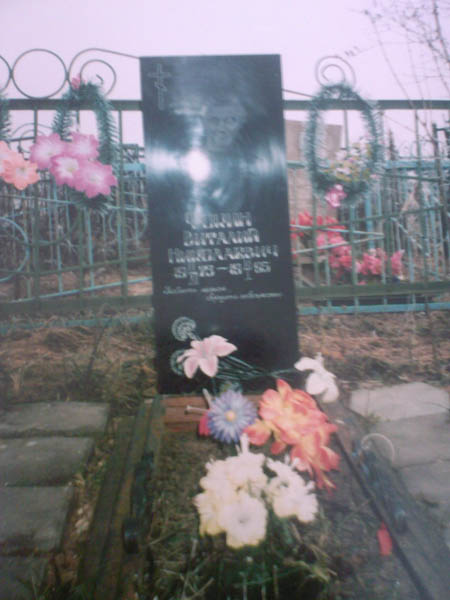 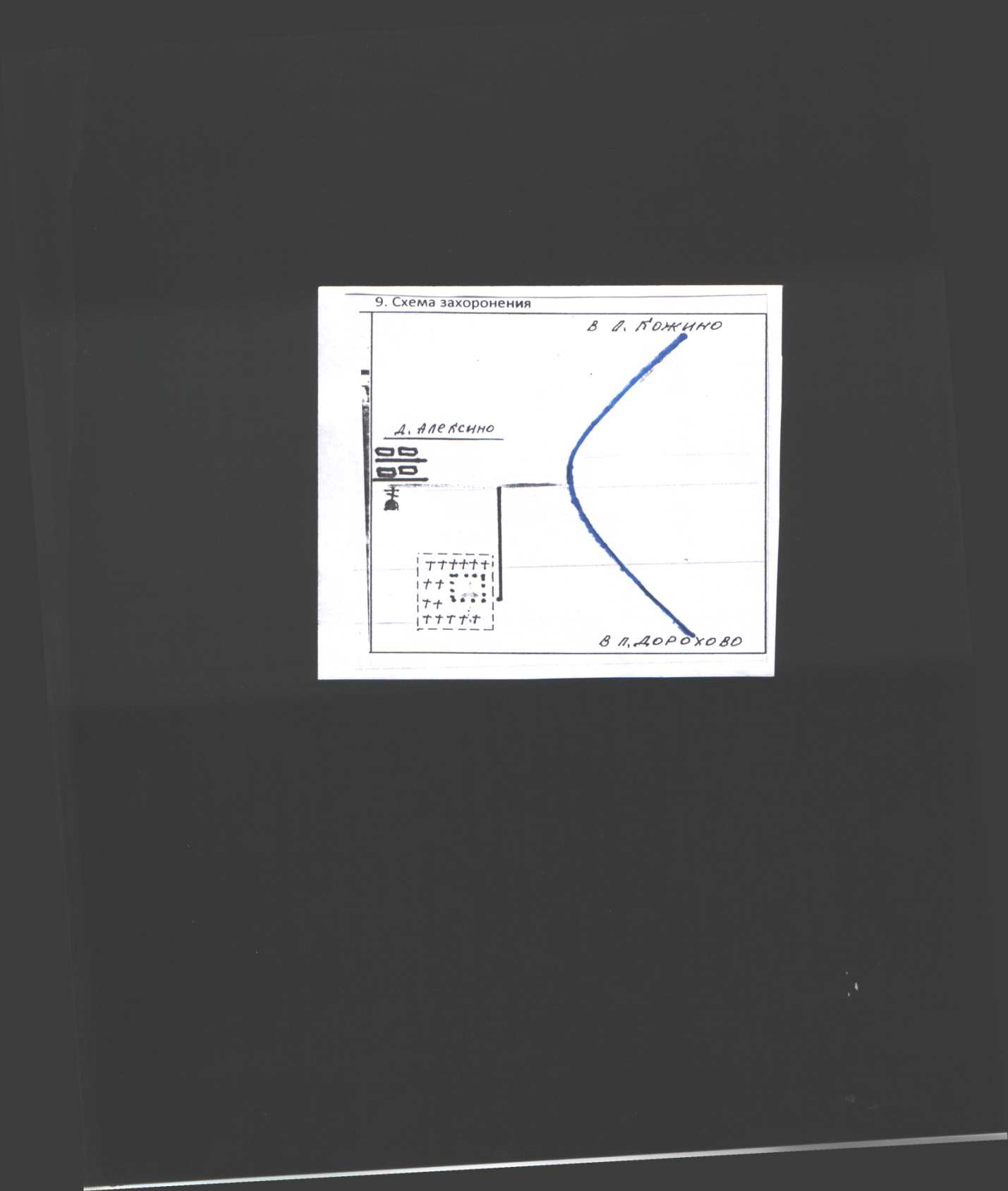 Вид объектаИндивидуальная могила № 94Фокин Виталий Николаевич .р.Наименование объектаВоинское захоронениеФото (общий вид)Место расположенияМуниципальное кладбище вблизи д.АлексиноКоординаты G-84Карта схемаМаршрут движения автобусов и ж/дтранспортаАвтобусом от ст.ДороховоПериод  боевых действий в районеместонахождения мемориала и нумерациявоинских частейАдминистративная принадлежность. ЧечняТипология принадлежностиПлановое захоронениеПервичное захоронение (№ акта), номерзахоронение в ВМЦ 1Перезахоронение (№ акта) количествочеловек,откуда,когда  -Дозахоронение (№ акта) количествочеловек,откуда,когда  -Неизвестных  -Дата установки объекта1995Собственник (балансодержатель)Администрация сельского поселенияДороховскоеОрганизация (учреждение),ответственнаяза содержание объектаАдминистрация с/п ДороховскоеКраткое описаниеОбелиск Характеристика технического состояния   2м х 5м  удовлетворительноеДополнительная информация о захоронении :Обелиск  изготовлен из серого мрамора. На обелиске фаянсовая фотографияНадпись : Скорбим и помним.Дополнительная информация о захоронении :Обелиск  изготовлен из серого мрамора. На обелиске фаянсовая фотографияНадпись : Скорбим и помним.Дата составления паспорта25.09.2013